智慧金融科技應用跨領域學程因應未來資訊與金融業變革與人才需求，訂定智慧金融科技學習與應用為主軸，同時整合管理學院「財務金融學系」與資訊學院「資訊工程學系」之核心能力，落實資訊科技，實踐金融創新，推動資訊科技教育與金融創新產業，培育未來金融科技產業創新應用所需之智慧金融跨域人才。有興趣參與此跨領域學程課程與活動的同學，請連結至https://reurl.cc/VXMAAA  ，填寫資料，我們會幫您在「E校園服務網」/「學分試算表」中加入此學程，您可以隨時登入查詢修得情形，畢業前至少須取得15學分，取得此跨領域學程資格後，您可以在「E校園服務網」/「各類系統功能」/「申請教務文件及補發學生證」/「學分學程證明書」自行列印學程證書喔。
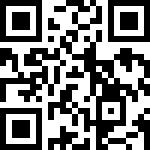 